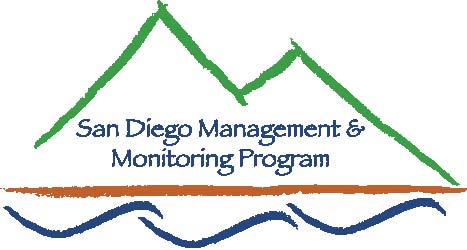 SDMMP Monitoring & Management Coordination MeetingFebruary 22, 2017, 9:30 am – 11:30 amUSGS Conference Room 103, 4165 Spruance Rd, San Diego, CA 92101
Contact Info: Yvonne C. Moore, Administrator (evemoore99@gmail.com); Kris Preston, Ecologist (kpreston@usgs.gov); Emily Perkins, GIS Manager (eperkins@usgs.gov); Trish Smith, Coordination Support (trish_smith@tnc.org), Sarah McCutcheon, Coordination Support (Sarah.McCutcheon@aecom.com), Brenda McMillan, Outreach Coordinator (Brenda.McMillan@aecom.com), Annabelle Bernabe, Data Entry/GIS Assistant (aebernabe@gmail.com)AgendaIntroductions (9:30 - 9:35am)Announcements (9:35 – 9:50am)SDMMP UpdatesOthers UpdatesSpeakers (9:50 – 11:00am) 
Direct and Indirect Effects of Precipitation, Nitrogen, and Management on a Rare Coastal Sage Scrub Species: Acanthomintha ilicifolia.  Kyle Rice, SANDAGRoundtable Discussion (11:00 – 11:25am)Closing Remarks and Future Meeting Topics (11:25-11:30am)Mar 22	San Elijo Lagoon Conservancy presentation: Doug Gibson, Exec. Director and Principal Scientist San Elijo Lagoon Conservancy	Apr        TBA	May       TBA	Possible future topics: Long-term rare plant monitoring data, restoration success, methods and results; looking at trends in abundance vs. rainfall/habitat conditions – Markus Speigelberg, CMLMBack Country Land Trust updates and current projects at Long Protero, Heather DavisMarine Corp Base Camp Pendleton: latest news and current projectsSR67 Deer Genetics Project – Amy Vandergast, USGS	City of Carlsbad/Pilot Ranger program - Roseanne HumphreyOur next monthly monitoring meeting will be held 9:30 a.m. – 11:30 a.m. on Wednesday, February 22, 2017 at USGS